MAHKAMAH AGUNG REPUBLIK INDONESIA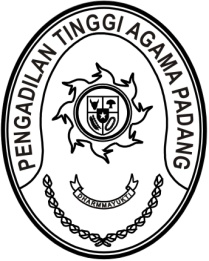 DIREKTORAT JENDERAL BADAN PERADILAN AGAMAPENGADILAN TINGGI AGAMA PADANGJalan By Pass KM 24, Batipuh Panjang, Koto TangahKota Padang, Sumatera Barat 25171 www.pta-padang.go.id, admin@pta-padang.go.idNomor	:          /KPTA.W3-A/OT1.2/IV/2024	26 April 2024Sifat	: BiasaLampiran	: -Hal	: UndanganYth.Wakil Ketua, Hakim Tinggi,Pejabat Struktural, Pejabat Fungsional dan PelaksanaPengadilan Tinggi Agama PadangAssalamu’alaikum Wr. Wb.Dalam rangka Pembangunan Zona Integritas Menuju Wilayah Birokrasi Bersih dan Melayani Pengadilan Tinggi Agama Padang, maka kami mengundang Saudara untuk mengikuti rapat Monitoring dan Evaluasi Pembangunan Zona Integritas Triwulan I tahun 2024 yang Insya Allah akan dilaksanakanpada hari, tanggal	: Senin, 29 April 2024	waktu		: 08.30 WIB 	tempat		: Ruang Command Center	acara		: Rapat Monitoring dan Evaluasi Pembangunan 			  Zona Integritas Triwulan I tahun 2024Demikian disampaikan dan terima kasih.							Wassalam,Ketua 							Abd. Hamid PulunganTembusan:1. Sekretaris Mahkamah Agung RI;2. Direktur Jenderal Badan Peradilan Agama Mahkamah Agung RI.